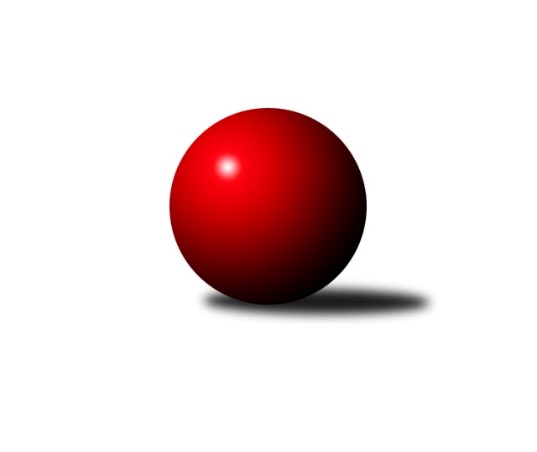 Č.1Ročník 2022/2023	5.6.2024 Krajský přebor Ústeckého kraje 2022/2023Statistika 1. kolaTabulka družstev:		družstvo	záp	výh	rem	proh	skore	sety	průměr	body	plné	dorážka	chyby	1.	SKK Bílina	1	1	0	0	7.0 : 1.0 	(9.5 : 2.5)	2381	2	1675	706	65	2.	Sokol Ústí n. L.	1	1	0	0	5.0 : 3.0 	(5.0 : 7.0)	2214	2	1590	624	81	3.	Sokol Spořice	1	0	1	0	4.0 : 4.0 	(7.0 : 5.0)	2429	1	1661	768	66	4.	TJ Lokomotiva Žatec	1	0	1	0	4.0 : 4.0 	(5.0 : 7.0)	2445	1	1705	740	45	5.	TJ Elektrárny Kadaň B	0	0	0	0	0.0 : 0.0 	(0.0 : 0.0)	0	0	0	0	0	6.	SKK Podbořany B	0	0	0	0	0.0 : 0.0 	(0.0 : 0.0)	0	0	0	0	0	7.	TJ Teplice Letná B	0	0	0	0	0.0 : 0.0 	(0.0 : 0.0)	0	0	0	0	0	8.	TJ Lokomotiva Ústí n. L. C	1	0	0	1	3.0 : 5.0 	(7.0 : 5.0)	2189	0	1578	611	79	9.	SK Verneřice B	1	0	0	1	1.0 : 7.0 	(2.5 : 9.5)	2199	0	1553	646	77Tabulka doma:		družstvo	záp	výh	rem	proh	skore	sety	průměr	body	maximum	minimum	1.	SKK Bílina	1	1	0	0	7.0 : 1.0 	(9.5 : 2.5)	2381	2	2381	2381	2.	Sokol Ústí n. L.	1	1	0	0	5.0 : 3.0 	(5.0 : 7.0)	2214	2	2214	2214	3.	TJ Lokomotiva Žatec	1	0	1	0	4.0 : 4.0 	(5.0 : 7.0)	2445	1	2445	2445	4.	Sokol Spořice	0	0	0	0	0.0 : 0.0 	(0.0 : 0.0)	0	0	0	0	5.	SK Verneřice B	0	0	0	0	0.0 : 0.0 	(0.0 : 0.0)	0	0	0	0	6.	TJ Elektrárny Kadaň B	0	0	0	0	0.0 : 0.0 	(0.0 : 0.0)	0	0	0	0	7.	SKK Podbořany B	0	0	0	0	0.0 : 0.0 	(0.0 : 0.0)	0	0	0	0	8.	TJ Lokomotiva Ústí n. L. C	0	0	0	0	0.0 : 0.0 	(0.0 : 0.0)	0	0	0	0	9.	TJ Teplice Letná B	0	0	0	0	0.0 : 0.0 	(0.0 : 0.0)	0	0	0	0Tabulka venku:		družstvo	záp	výh	rem	proh	skore	sety	průměr	body	maximum	minimum	1.	Sokol Spořice	1	0	1	0	4.0 : 4.0 	(7.0 : 5.0)	2429	1	2429	2429	2.	TJ Lokomotiva Žatec	0	0	0	0	0.0 : 0.0 	(0.0 : 0.0)	0	0	0	0	3.	Sokol Ústí n. L.	0	0	0	0	0.0 : 0.0 	(0.0 : 0.0)	0	0	0	0	4.	TJ Elektrárny Kadaň B	0	0	0	0	0.0 : 0.0 	(0.0 : 0.0)	0	0	0	0	5.	SKK Bílina	0	0	0	0	0.0 : 0.0 	(0.0 : 0.0)	0	0	0	0	6.	TJ Teplice Letná B	0	0	0	0	0.0 : 0.0 	(0.0 : 0.0)	0	0	0	0	7.	SKK Podbořany B	0	0	0	0	0.0 : 0.0 	(0.0 : 0.0)	0	0	0	0	8.	TJ Lokomotiva Ústí n. L. C	1	0	0	1	3.0 : 5.0 	(7.0 : 5.0)	2189	0	2189	2189	9.	SK Verneřice B	1	0	0	1	1.0 : 7.0 	(2.5 : 9.5)	2199	0	2199	2199Tabulka podzimní části:		družstvo	záp	výh	rem	proh	skore	sety	průměr	body	doma	venku	1.	SKK Bílina	1	1	0	0	7.0 : 1.0 	(9.5 : 2.5)	2381	2 	1 	0 	0 	0 	0 	0	2.	Sokol Ústí n. L.	1	1	0	0	5.0 : 3.0 	(5.0 : 7.0)	2214	2 	1 	0 	0 	0 	0 	0	3.	Sokol Spořice	1	0	1	0	4.0 : 4.0 	(7.0 : 5.0)	2429	1 	0 	0 	0 	0 	1 	0	4.	TJ Lokomotiva Žatec	1	0	1	0	4.0 : 4.0 	(5.0 : 7.0)	2445	1 	0 	1 	0 	0 	0 	0	5.	TJ Elektrárny Kadaň B	0	0	0	0	0.0 : 0.0 	(0.0 : 0.0)	0	0 	0 	0 	0 	0 	0 	0	6.	SKK Podbořany B	0	0	0	0	0.0 : 0.0 	(0.0 : 0.0)	0	0 	0 	0 	0 	0 	0 	0	7.	TJ Teplice Letná B	0	0	0	0	0.0 : 0.0 	(0.0 : 0.0)	0	0 	0 	0 	0 	0 	0 	0	8.	TJ Lokomotiva Ústí n. L. C	1	0	0	1	3.0 : 5.0 	(7.0 : 5.0)	2189	0 	0 	0 	0 	0 	0 	1	9.	SK Verneřice B	1	0	0	1	1.0 : 7.0 	(2.5 : 9.5)	2199	0 	0 	0 	0 	0 	0 	1Tabulka jarní části:		družstvo	záp	výh	rem	proh	skore	sety	průměr	body	doma	venku	1.	Sokol Spořice	0	0	0	0	0.0 : 0.0 	(0.0 : 0.0)	0	0 	0 	0 	0 	0 	0 	0 	2.	TJ Lokomotiva Žatec	0	0	0	0	0.0 : 0.0 	(0.0 : 0.0)	0	0 	0 	0 	0 	0 	0 	0 	3.	Sokol Ústí n. L.	0	0	0	0	0.0 : 0.0 	(0.0 : 0.0)	0	0 	0 	0 	0 	0 	0 	0 	4.	SK Verneřice B	0	0	0	0	0.0 : 0.0 	(0.0 : 0.0)	0	0 	0 	0 	0 	0 	0 	0 	5.	SKK Bílina	0	0	0	0	0.0 : 0.0 	(0.0 : 0.0)	0	0 	0 	0 	0 	0 	0 	0 	6.	TJ Teplice Letná B	0	0	0	0	0.0 : 0.0 	(0.0 : 0.0)	0	0 	0 	0 	0 	0 	0 	0 	7.	SKK Podbořany B	0	0	0	0	0.0 : 0.0 	(0.0 : 0.0)	0	0 	0 	0 	0 	0 	0 	0 	8.	TJ Lokomotiva Ústí n. L. C	0	0	0	0	0.0 : 0.0 	(0.0 : 0.0)	0	0 	0 	0 	0 	0 	0 	0 	9.	TJ Elektrárny Kadaň B	0	0	0	0	0.0 : 0.0 	(0.0 : 0.0)	0	0 	0 	0 	0 	0 	0 	0 Zisk bodů pro družstvo:		jméno hráče	družstvo	body	zápasy	v %	dílčí body	sety	v %	1.	Petr Kunt ml.	Sokol Ústí n. L. 	1	/	1	(100%)	2	/	2	(100%)	2.	Martin Čecho 	SKK Bílina 	1	/	1	(100%)	2	/	2	(100%)	3.	Jiří Pavelka 	SKK Bílina 	1	/	1	(100%)	2	/	2	(100%)	4.	Petr Bílek 	Sokol Ústí n. L. 	1	/	1	(100%)	2	/	2	(100%)	5.	Zdenek Ramajzl 	TJ Lokomotiva Ústí n. L. C 	1	/	1	(100%)	2	/	2	(100%)	6.	Kristýna Vorlická 	TJ Lokomotiva Ústí n. L. C 	1	/	1	(100%)	2	/	2	(100%)	7.	Zuzana Tiličková 	TJ Lokomotiva Ústí n. L. C 	1	/	1	(100%)	2	/	2	(100%)	8.	Štefan Kutěra 	Sokol Spořice 	1	/	1	(100%)	2	/	2	(100%)	9.	Lukáš Uhlíř 	SKK Bílina 	1	/	1	(100%)	2	/	2	(100%)	10.	Václav Tajbl st.	TJ Lokomotiva Žatec 	1	/	1	(100%)	2	/	2	(100%)	11.	Gustav Marenčák 	Sokol Spořice 	1	/	1	(100%)	2	/	2	(100%)	12.	Martin Vích 	SKK Bílina 	1	/	1	(100%)	1.5	/	2	(75%)	13.	Ladislav Moravec 	SK Verneřice B 	1	/	1	(100%)	1	/	2	(50%)	14.	Jindřich Wolf 	Sokol Ústí n. L. 	1	/	1	(100%)	1	/	2	(50%)	15.	Pavlína Černíková 	SKK Bílina 	1	/	1	(100%)	1	/	2	(50%)	16.	Horst Schmiedl 	Sokol Spořice 	1	/	1	(100%)	1	/	2	(50%)	17.	Václav Kordulík 	Sokol Spořice 	1	/	1	(100%)	1	/	2	(50%)	18.	Zdeněk Ptáček st.	TJ Lokomotiva Žatec 	1	/	1	(100%)	1	/	2	(50%)	19.	Šárka Uhlíková 	TJ Lokomotiva Žatec 	0	/	1	(0%)	1	/	2	(50%)	20.	Dominik Manga 	TJ Lokomotiva Žatec 	0	/	1	(0%)	1	/	2	(50%)	21.	Květuše Strachoňová 	TJ Lokomotiva Ústí n. L. C 	0	/	1	(0%)	1	/	2	(50%)	22.	Pavlína Sekyrová 	SK Verneřice B 	0	/	1	(0%)	1	/	2	(50%)	23.	Zdeněk Vítr 	SKK Bílina 	0	/	1	(0%)	1	/	2	(50%)	24.	Petr Andres 	Sokol Spořice 	0	/	1	(0%)	1	/	2	(50%)	25.	Hana Machová 	SK Verneřice B 	0	/	1	(0%)	0.5	/	2	(25%)	26.	Marcela Bořutová 	TJ Lokomotiva Ústí n. L. C 	0	/	1	(0%)	0	/	2	(0%)	27.	Lubomír Ptáček 	TJ Lokomotiva Žatec 	0	/	1	(0%)	0	/	2	(0%)	28.	Zdeněk Rauner 	TJ Lokomotiva Ústí n. L. C 	0	/	1	(0%)	0	/	2	(0%)	29.	Iveta Ptáčková 	TJ Lokomotiva Žatec 	0	/	1	(0%)	0	/	2	(0%)	30.	Petr Kunt st.	Sokol Ústí n. L. 	0	/	1	(0%)	0	/	2	(0%)	31.	Miroslav Zítka 	SK Verneřice B 	0	/	1	(0%)	0	/	2	(0%)	32.	Jiří Wetzler 	Sokol Spořice 	0	/	1	(0%)	0	/	2	(0%)	33.	David Sekyra 	SK Verneřice B 	0	/	1	(0%)	0	/	2	(0%)	34.	Patrik Bílek 	Sokol Ústí n. L. 	0	/	1	(0%)	0	/	2	(0%)	35.	Kamila Ledwoňová 	SK Verneřice B 	0	/	1	(0%)	0	/	2	(0%)Průměry na kuželnách:		kuželna	průměr	plné	dorážka	chyby	výkon na hráče	1.	TJ Teplice Letná, 1-4	2575	1800	774	47.0	(429.2)	2.	Žatec, 1-2	2437	1683	754	55.5	(406.2)	3.	Bílina, 1-2	2290	1614	676	71.0	(381.7)	4.	Sokol Ústí, 1-2	2201	1584	617	80.0	(366.9)Nejlepší výkony na kuželnách:TJ Teplice Letná, 1-4SKK Podbořany B	2599	1. kolo	Nela Šuterová 	SKK Podbořany B	482	1. koloTJ Teplice Letná B	2551	1. kolo	Martin Dolejší 	TJ Teplice Letná B	474	1. kolo		. kolo	Josef Jiřinský 	TJ Teplice Letná B	455	1. kolo		. kolo	Vladislav Krusman 	SKK Podbořany B	443	1. kolo		. kolo	Kamil Srkal 	SKK Podbořany B	440	1. kolo		. kolo	Karel Bouša 	TJ Teplice Letná B	433	1. kolo		. kolo	Kryštof Turek 	SKK Podbořany B	427	1. kolo		. kolo	David Marcelly 	SKK Podbořany B	420	1. kolo		. kolo	David Bouša 	TJ Teplice Letná B	417	1. kolo		. kolo	Jindřich Formánek 	TJ Teplice Letná B	389	1. koloŽatec, 1-2TJ Lokomotiva Žatec	2445	1. kolo	Václav Tajbl st.	TJ Lokomotiva Žatec	457	1. koloSokol Spořice	2429	1. kolo	Štefan Kutěra 	Sokol Spořice	447	1. kolo		. kolo	Zdeněk Ptáček st.	TJ Lokomotiva Žatec	434	1. kolo		. kolo	Gustav Marenčák 	Sokol Spořice	432	1. kolo		. kolo	Iveta Ptáčková 	TJ Lokomotiva Žatec	422	1. kolo		. kolo	Petr Andres 	Sokol Spořice	403	1. kolo		. kolo	Horst Schmiedl 	Sokol Spořice	401	1. kolo		. kolo	Lubomír Ptáček 	TJ Lokomotiva Žatec	393	1. kolo		. kolo	Václav Kordulík 	Sokol Spořice	386	1. kolo		. kolo	Šárka Uhlíková 	TJ Lokomotiva Žatec	378	1. koloBílina, 1-2SKK Bílina	2381	1. kolo	Ladislav Moravec 	SK Verneřice B	434	1. koloSK Verneřice B	2199	1. kolo	Martin Čecho 	SKK Bílina	421	1. kolo		. kolo	Jiří Pavelka 	SKK Bílina	409	1. kolo		. kolo	Lukáš Uhlíř 	SKK Bílina	406	1. kolo		. kolo	Zdeněk Vítr 	SKK Bílina	400	1. kolo		. kolo	Pavlína Černíková 	SKK Bílina	376	1. kolo		. kolo	Kamila Ledwoňová 	SK Verneřice B	372	1. kolo		. kolo	Martin Vích 	SKK Bílina	369	1. kolo		. kolo	Pavlína Sekyrová 	SK Verneřice B	367	1. kolo		. kolo	Miroslav Zítka 	SK Verneřice B	354	1. koloSokol Ústí, 1-2Sokol Ústí n. L.	2214	1. kolo	Petr Kunt ml.	Sokol Ústí n. L.	423	1. koloTJ Lokomotiva Ústí n. L. C	2189	1. kolo	Petr Bílek 	Sokol Ústí n. L.	422	1. kolo		. kolo	Kristýna Vorlická 	TJ Lokomotiva Ústí n. L. C	413	1. kolo		. kolo	Zdeněk Rauner 	TJ Lokomotiva Ústí n. L. C	379	1. kolo		. kolo	Petr Kunt st.	Sokol Ústí n. L.	370	1. kolo		. kolo	Jindřich Wolf 	Sokol Ústí n. L.	367	1. kolo		. kolo	Zuzana Tiličková 	TJ Lokomotiva Ústí n. L. C	365	1. kolo		. kolo	Zdenek Ramajzl 	TJ Lokomotiva Ústí n. L. C	353	1. kolo		. kolo	Květuše Strachoňová 	TJ Lokomotiva Ústí n. L. C	344	1. kolo		. kolo	Marcela Bořutová 	TJ Lokomotiva Ústí n. L. C	335	1. koloČetnost výsledků:	7.0 : 1.0	1x	5.0 : 3.0	1x	4.0 : 4.0	1x	3.0 : 5.0	1x